СОГЛАСИЕна размещение видео и фотоизображений или другой личной информации ребенка в информационно-телекоммуникационной сети «Интернет»В соответствии с Федеральным законом от 27.07.2006 №152-ФЗ «о персональных данных» и со статьейЯ,___________________________________________________________________________,являясь родителем (законным представителем)_____________________________________________________________________________(ФИО ребенка)настоящим подтверждаю свое согласие на размещение видео- и фотоизображений, моего ребенка в информационно-телекоммуникационной сети «Интернет». Настоящее согласие дано мной бессрочно. По требованию родителей или иных законных представителей согласие отзывается письменно.«__» _____ 20__г.    _____________________ / ___________________________/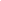            Я понимаю, что участие в программе МУП Пансионат «Звёздный» влечет за собой риск получения травм по причине физических нагрузок. Я также понимаю, что участие в этих мероприятиях является полностью добровольным и требует от Ребенка соблюдения всех инструкций, правил пребывания и исполнение правил техники безопасности, пожарной безопасности, санитарно-гигиенических норм, исполнение законных требований администрации лагеря, педагогов и службы административно-хозяйственного отдела. Лагерь оказывает практическую помощь в оформлении документов для страхования жизни, здоровья детей на период их пребывания в организации отдыха и оздоровления. Лагерь оказывает организационную помощь в получении страховки от страховой компании в случае нанесения ущерба здоровью ребенка в период пребывания в организации отдыха и оздоровления в соответствии с законодательством Российской Федерации.Я разрешаю участие Ребенка____________________________________________________в программе всех мероприятий в МУП Пансионат «Звёздный».«_____»________________20___ г.ФИО родителя (законного представителя)_______________/ _________________________/Я добровольно сообщаю индивидуальные особенности ребёнка, привычки, зависимости:____________________________________________________________________________________________________________________________________________________________________________________________________________________________________________________________________________________________ИНФОРМАЦИОННОЕ СОГЛАСИЕ РОДИТЕЛЯ (ЗАКОННОГО ПРЕДСТАВИТЕЛЯ) ПРИ ПЕРЕДАЧЕ РЕБЕНКА В ДЕТСКИЙ ЛАГЕРЬЯ,________________________________________________________________________,проживающий(ая) по адресу: _________________________________________________, являюсь родителем (законным представителем) несовершеннолетнего(ей) ФИО, дата, год рождения ___________________________________________________________________ Я гарантирую отказ, моим сыном (дочерью), от курения в том числе табака и электронных сигарет, употребления курительных смесей, употребления токсических, наркотических веществ, алкогольных напитков; от самовольного покидания территории лагеря, нанесения физического вреда себе и другим детям. Нарушение этого правила влечет немедленное отчисление из лагеря и отправку домой за счет средств родителей (лиц, их заменяющих).Я гарантирую соблюдение мной и моим сыном (дочерью) Правил пребывания в МУП Пансионат «Звёздный», нормальное поведение моего сына (дочери), соблюдение им правил внутреннего распорядка, исполнение правил техники безопасности и пожарной безопасности, санитарно-гигиенических норм, исполнение законных требований. С возможностью применения по отношению к моему (моей) сыну (дочери) мер пресечения правонарушений несовершеннолетних в соответствии с нормами законодательства Российской Федерации ознакомлен (а).Подтверждаю, что ознакомлен с инструкциями, рекомендациями, требованиями, правилами пребывания моего ребенка на отдыхе и оздоровлении в МУП Пансионат «Звёздный» во время ограничительных мер по профилактике и предупреждению нераспространения новой инфекции.В том числе, я проинформирован, мне разъяснено, что в случае необходимости, при проявлении у моего ребенка, признаков заболевания, он будет помещен в изолированное помещение (изолятор), возможно госпитализирован. Согласен на возможное ограничение доступа ребенка в использовании мобильных устройств в ночное время, а также средств доступа к сети интернет.За противоправные действия детей в лагере ответственность несут родители или законные представители детей. Обращаем внимание на то, что за сохранность ценных вещей вашего ребенка, лагерь ответственность не несет!Мы с моим ребенком прочитали вышенаписанное, обсудили и подтверждаем свое согласие с этим документом«_____»________________20___ г. ФИО родителя (законного представителя)_______________/ _________________________/					                      Подпись				РасшифровкаКонтактный телефон родителя (законного представителя)____________________________Информированное добровольное согласие действительно на срок пребывания ребенка в оздоровительной организации с «____» ______________ 20___г. до «____» ______________ 20___г. 